№ п/пНаименование товара, работ, услугЕд. изм.Кол-воТехнические, функциональные характеристикиТехнические, функциональные характеристики№ п/пНаименование товара, работ, услугЕд. изм.Кол-воПоказатель (наименование комплектующего, технического параметра и т.п.)Описание, значение1Сундук для игрушекИЭ-24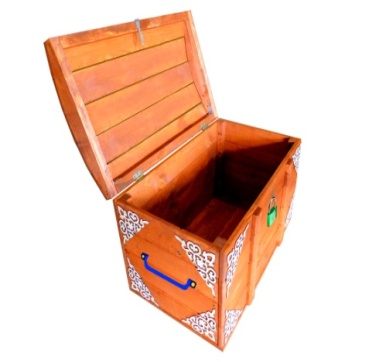 Шт. 11Сундук для игрушекИЭ-24Шт. 1Высота (мм) 6001Сундук для игрушекИЭ-24Шт. 1Длина  (мм)11501Сундук для игрушекИЭ-24Шт. 1Ширина  (мм)6501Сундук для игрушекИЭ-24Шт. 1Применяемые материалыПрименяемые материалы1Сундук для игрушекИЭ-24Шт. 1Основание сундука В кол-ве 1шт., выполнено из доски сосновых пород естественной влажности  с покрытием антисептиком "Акватекс" с декоративными накладками из фанеры с покраской акриловой краской.1Сундук для игрушекИЭ-24Шт. 1Крышка В кол-ве 1шт, выполнена из доски сосновых пород естественной влажности с покрытием антисептиком "Акватекс".1Сундук для игрушекИЭ-24Шт. 1Металлические ручкиВ кл-ве 2шт., выполнены из металлической трубы с покраской термопластичной порошковой краской.1Сундук для игрушекИЭ-24Шт. 1МатериалыДеревянный брус и доска тщательно отшлифован  со всех сторон и покрашен в заводских условиях антисептиком « Акватекс»., фанера покрыта акриловой краской, металл покрыт порошковой термопластичной краской, саморезы по дереву.ГОСТ Р 52169-2012.